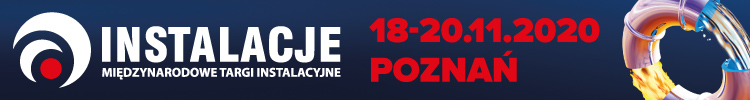 Szanowni Państwo,po wnikliwych konsultacjach z wystawcami, w trosce o ich bezpieczeństwo oraz z uwagi na sytuację związaną z zachorowaniami na koronawirusa w Polsce i na świecie, zarząd Grupy MTP zgodnie z wytycznymi Głównego Inspektora Sanitarnego, Światowej Organizacji Zdrowia oraz zalecanymi przez instytucje państwowe procedurami podjął decyzję o przełożeniu Międzynarodowych Targów Instalacyjnych INSTALACJE na termin 18 – 20 listopada 2020 roku.Nie była to decyzja łatwa, gdyż od wielu miesięcy wspólnie z naszymi partnerami ciężko pracowaliśmy na sukces tego wydarzenia. Jesteśmy jednak przekonani, że nasz wspólny wysiłek nie pójdzie na marne, a wręcz przeciwnie, dodatkowy czas jaki dzieli nas od targów, wykorzystamy do stworzenia jeszcze większej, ciekawszej i wartościowej biznesowo imprezy. Zachęcamy Państwa do wpisania nowego terminu Międzynarodowych Targów Instalacyjnych INSTALACJE do kalendarzy i spotkania z nami podczas jesiennej edycji tego najważniejszego spotkania branży.  W związku ze zmianą terminu targów informujemy, że zmianie ulega także data Konwencji Rynku Grzewczego, Instalacyjnego i Sanitarnego organizowanej przez Polski Związek Pracodawców Hurtowni Branży Grzewczej, Sanitarnej, Instalacyjnej, Klimatyzacji i Wentylacji oraz Stowarzyszenia Producentów i Importerów Urządzeń Grzewczych. Konwencja odbędzie się w dniu 17 listopada br. Ze wszystkimi zarejestrowanymi osobami pozostajemy w kontakcie. Z wyrazami szacunku,Konrad FleśmanDyrektor Grupy Produktów